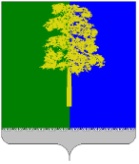 Муниципальное образование Кондинский районХанты-Мансийского автономного округа – ЮгрыАДМИНИСТРАЦИЯ КОНДИНСКОГО РАЙОНАПОСТАНОВЛЕНИЕРуководствуясь Федеральным законом от 10 июля 2023 года № 286-ФЗ «О внесении изменений в отдельные законодательные акты Российской Федерации», Законом Ханты-Мансийского автономного округа – Югры                         от 28 сентября 2023 года № 88-оз «О внесении изменений в отдельные законы Ханты-Мансийского автономного округа – Югры», администрация Кондинского района постановляет:1. Внести в постановление администрации Кондинского района                             от 09 февраля 2022 года № 225 «О представлении гражданами, претендующими на замещение должностей муниципальной службы и муниципальными служащими сведений о доходах, расходах, об имуществе и обязательствах имущественного характера» следующие изменения: 1.1. В преамбуле постановления слова «Думой Кондинского района,» исключить.1.2. Пункт 6 постановления изложить в следующей редакции: «6. Контроль за выполнением постановления возложить на первого заместителя главы района А.В. Кривоногова.».В приложении к постановлению: 1.3. Пункт 14 изложить в следующей редакции:«14. Непредставление гражданином при поступлении на муниципальную службу сведений о своих доходах, об имуществе и обязательствах имущественного характера, а также о доходах, об имуществе и обязательствах имущественного характера своих супруги (супруга) и несовершеннолетних детей, представление заведомо неполных сведений, за исключением случаев, установленных федеральными законами, либо представление заведомо недостоверных сведений является основанием для отказа в приеме гражданина на муниципальную службу.». 1.4. Положение дополнить пунктами 15-17 следующего содержания:«15. Непредставление муниципальным служащим сведений о своих доходах, расходах, об имуществе и обязательствах имущественного характера, а также о доходах, расходах, об имуществе и обязательствах имущественного характера своих супруги (супруга) и несовершеннолетних детей, в случае, если представление таких сведений обязательно, либо представление заведомо неполных сведений в соответствии с федеральным законом является правонарушением, влекущим увольнение муниципального служащего                            с муниципальной службы, за исключением случаев, установленных федеральными законами.16. Представление муниципальным служащим заведомо недостоверных сведений, указанных в пункте 15 Положения, является правонарушением, влекущим увольнение муниципального служащего с муниципальной службы.17. Муниципальный служащий освобождается от ответственности                       за несоблюдение ограничений и запретов, требований о предотвращении или        об урегулировании конфликта интересов и неисполнение обязанностей, установленных Федеральным законом от 02 марта 2007 года № 25-ФЗ                        «О муниципальной службе в Российской Федерации» и другими федеральными законами в целях противодействия коррупции, в случае, если несоблюдение таких ограничений, запретов и требований, а также неисполнение таких обязанностей признается следствием не зависящих от него обстоятельств                    в порядке, предусмотренном частями 3-6 статьи 13 Федерального закона                     от 25 декабря 2008 года № 273-ФЗ «О противодействии коррупции».».2. Обнародовать постановление в соответствии с решением Думы Кондинского района от 27 февраля 2017 года № 215 «Об утверждении Порядка опубликования (обнародования) муниципальных правовых актов и другой официальной информации органов местного самоуправления муниципального образования Кондинский район» и разместить на официальном сайте органов местного самоуправления Кондинского района. 3. Постановление вступает в силу после его обнародования.са/Банк документов/Постановления 2024от 09 января 2024 года№ 15пгт. МеждуреченскийО внесении изменений в постановление администрации Кондинского района от 09 февраля 2022 года № 225 «О представлении гражданами, претендующими на замещение должностей муниципальной службы и муниципальными служащими сведений о доходах, расходах, об имуществе и обязательствах имущественного характера»Глава районаА.А.Мухин